ОглавлениеСодержание игры		Исходные данные		Дневник Доходов и Расходов		Характеристика вариантов питания		Характеристика вариантов одежды	Характеристика праздников	Характеристика вариантов культурной программы	Характеристика гигиенических расходов и расходов на косметику	Характеристика расходов на лекарства	Характеристика коммунальных расходов	Алгоритм проведения игры	Способы проведения игры	Заключение	Содержание игрыВсе участники игры объединяются в группы по 3 человека: муж, жена, сын.В игре рассматривается следующая ситуация: молодая семья решила провести отпуск на море. Для этого необходимо нако-пить 200 000 руб., выбрав определенную стратегию поведения в осуществлении денежных расходов:затраты на питание;приобретение необходимых вещей;расходы на культурные мероприятия и т. д.При этом необходимо избежать конфликтных ситуаций, которые оцениваются в баллах.Основным источником доходов семьи является заработная плата: муж получает 70 000 руб., а жена – 60 000 руб. в месяц. В июле с учетом отпускных суммарный заработок составит 260 000руб. (140 000 + 120 000).В игре, как и в жизни, могут произойти незапланированные случайные события, которые могут оказать существенное влияние на бюджет семьи. Поэтому после заполнения граф 2, 5-16 следует обратиться к генератору случайных событий и результат занести в графы 3, 17 таблицы 1.Теперь можно подвести итог по доходам (графа 4) и сопоставить его с итогом по расходам (графа 18). Разницу – сбережения за месяц (графа 19) – можно положить на накопительный счет(графа 20).К обязательным условиям игры следует отнести:составление плана на месяц должно занимать не более 5-7 минут;питание не должно быть однообразным, т.е. один и тот же вариант питания не должен повторяться подряд более 4 раз;все графы должны быть заполнены;вся одежда (таблица 3) в течение года должна быть куплена и в том количестве, которое указано в таблице;все праздники (таблица 4) должны быть отмечены, либо в случае отказа учтены штрафные баллы;все расходы (таблицы 2-8) обязательны;Семья–победитель  определяется по двум критериям:Накопленная сумма должна быть больше 200 000 рублей;Цена отпуска должна быть минимальной:	Где	С - сумма накопленных денежных средств (итог графы 20 таб. 1).	Сбаз - базовая сумма накоплений = 200 000 рублейШБ - сумма штрафных баллов (итог графы 20);ШБбаз - базовый размер штрафных баллов = 50 балламИсходные данные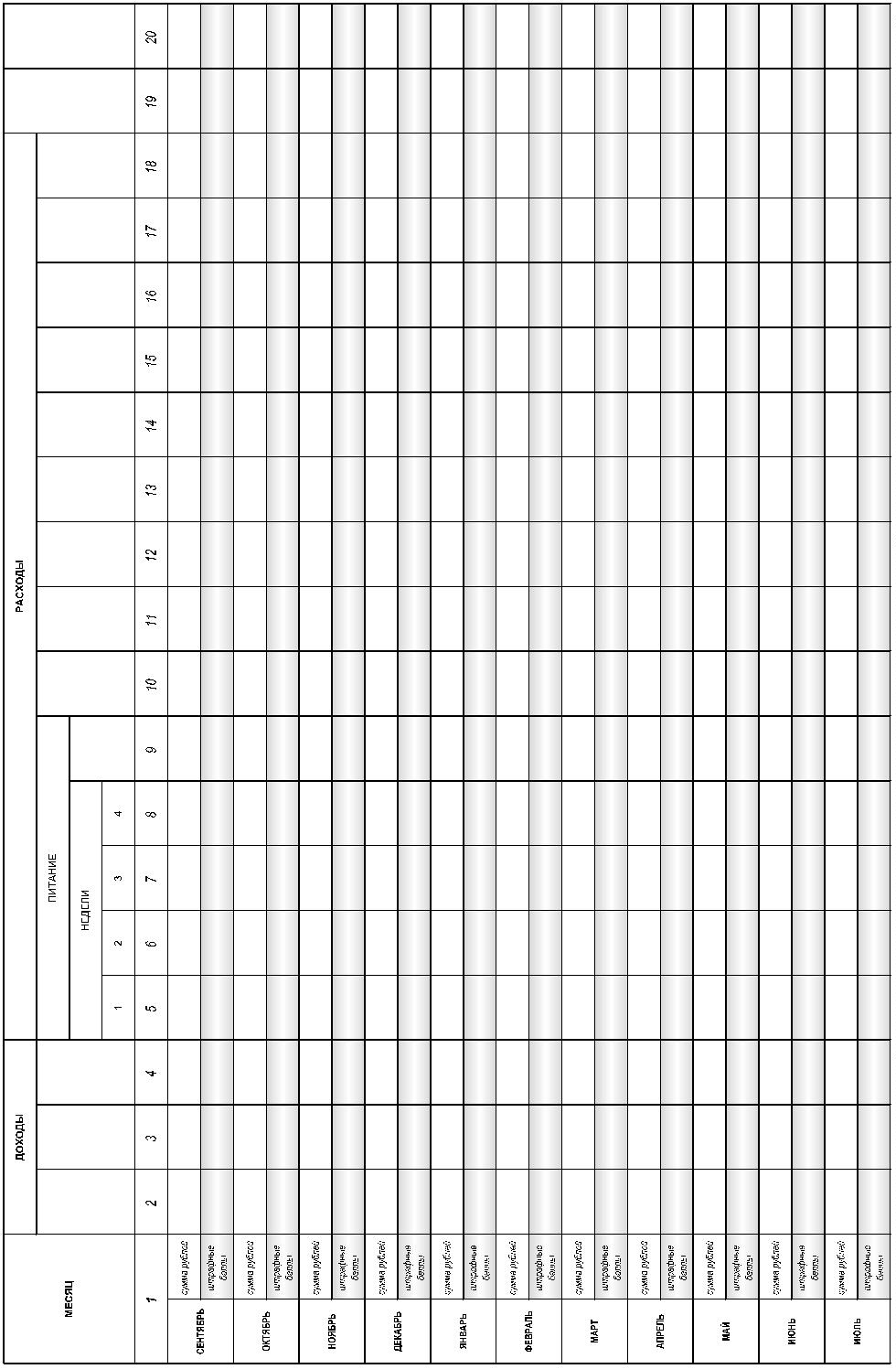 Таблица 3.Характеристика вариантов одежды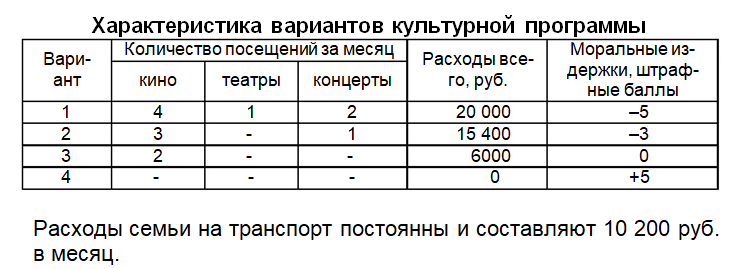 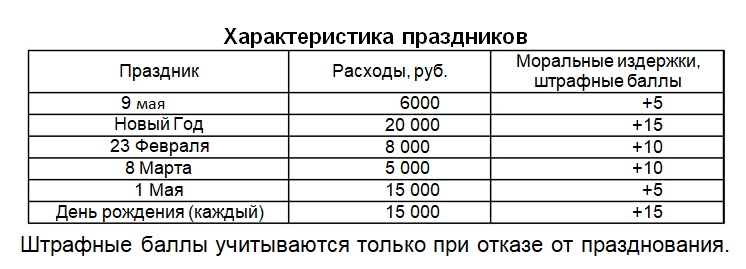 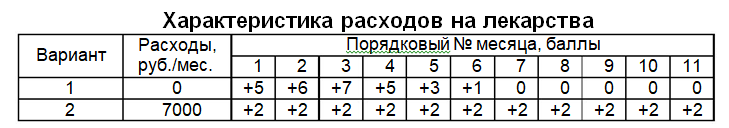 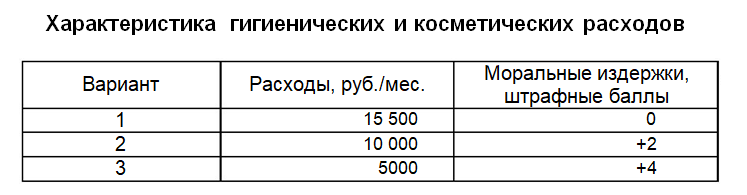 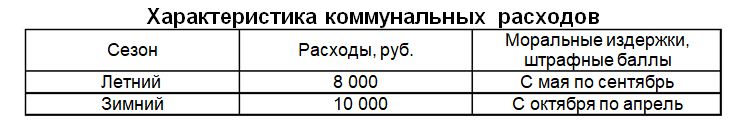 Вариант питанияСтоимость, руб\неделюШтрафные баллыШтрафные баллыШтрафные баллыШтрафные баллыВариант питанияСтоимость, руб\неделю1 неделя2 неделя3 неделя4 неделя15000+0+2+4+624800+2+4+6+834600+4+6+8+1044400+6+8+10+12ПотребительВид покупкиВариантКол-во штукЦена за единицу, рубМоральные издержки, штрафные баллыМатьПлатье12334.0007.00010.000+3-1-5МатьСапоги12326.0008.00012.000+1-3-5МатьТуфли12322.0004.0007.000+1-2-4МатьБосоножки1221.0002.000+1-2МатьКолготки165000ОтецКостюм123110.00018.00031.000+30-4ОтецТуфли12324.0007.00010.000+1-2-5ОтецРубашки1241.0004.000+10ОтецНоски161000СынРубашки141.0000СынКроссовки125.0000СынНоски181000СынБотинки123.0000Вся семьяПостельное бельё127.2000